Аптечный пункт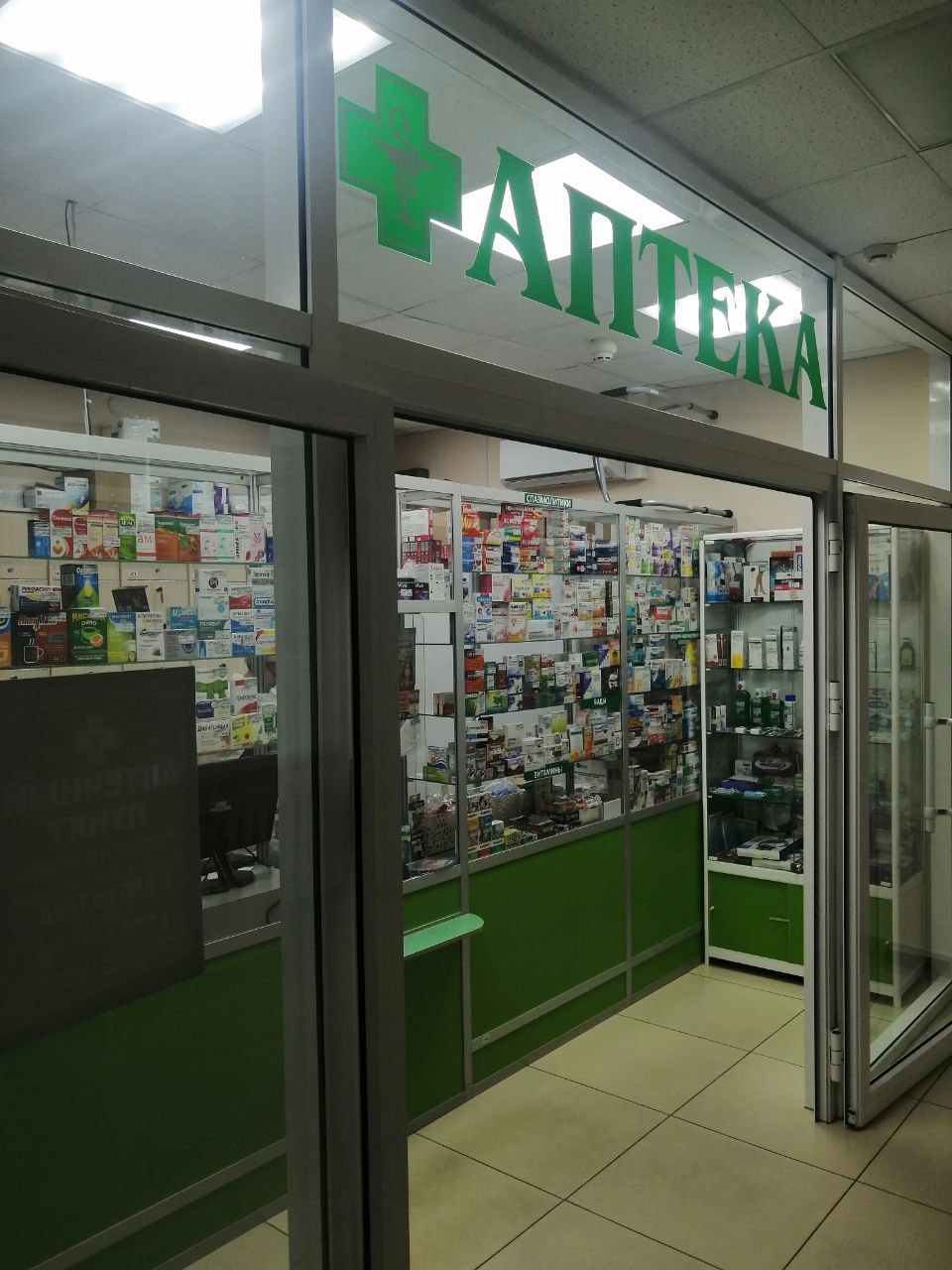    Пришли в больницу, но забыли посетить аптеку? Не беда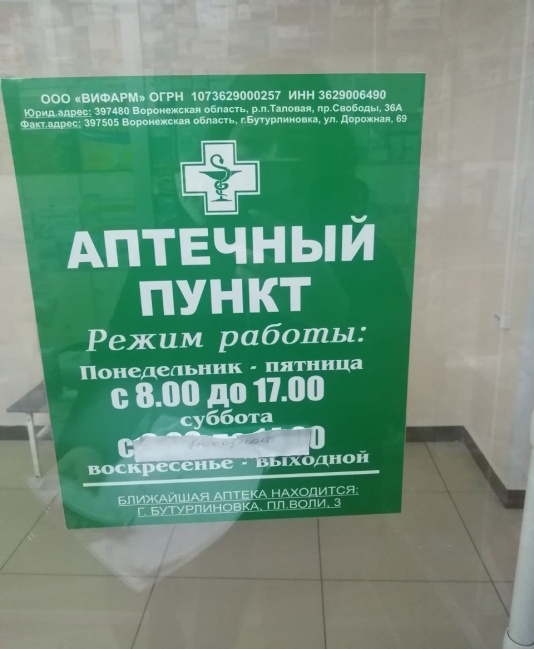 Адрес: г. Бутурлиновка, ул. Дорожная, 69. График работы аптеки: Понедельник - пятница: 08:00-17:00Суббота – воскресение: ВЫХОДНОЙКак найти: От главного входа ("Поликлиника") налево и не доходя до регистратуры - направо.Аптека в поликлинике – это удобно!не выходя из поликлиники, вы можете:не теряя  времени, приобрести наборы для забора анализов и осмотра;получить консультацию квалифицированного провизора при подборе медикаментов;сориентироваться по ценам и наличию выписанных врачом лекарств;в случае возникновения каких-либо вопросов по назначению, приему, дозировке выписанных вам лекарственных средств, можно  тут-же вернуться к врачу для уточнений;получить информацию о редких лекарственных средствах;приобрести препараты для проведения физиопроцедур и сразу же начать лечение назначенное врачом;